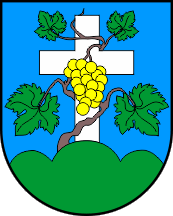 PROVEDBENI PROGRAM OPĆINE CESTICAza razdoblje 2021.-2025.PREDGOVORPrema Zakonu o sustavu strateškog planiranja i upravljanja razvojem Republike Hrvatske („Narodne novine“, br. 123/17), Općina Cestica prvi puta izrađuje i donosi provedbeni program. Provedbeni program Općine Cestica je kratkoročni akt strateškog planiranja povezan s višegodišnjim proračunom kojeg općinski načelnik donosi u roku od 120 dana od dana stupanja na dužnost.Provedbeni program opisuje i osigurava postizanje ciljeva, ako je primjenjivo, iz srednjoročnog akta strateškog planiranja i poveznicu s proračunom JLS.Provedbeni program donosi se za vrijeme trajanja mandata općinskog načelnika i vrijedi za taj mandat.Provedbeni programi izravno su povezani s proračunskim postupkom. U svrhu procjene troškova provedbe mjera i organizacije proračunskih programa JLS mora raščlaniti mjere na prateće aktivnosti i projekte. Tijekom izrade proračuna vrši se odabir mjera za financiranje i odlučuje o načinu financiranja pratećih aktivnosti i projekata. Kod izrade provedbenog programa mora se dati veza s proračunom i sredstvima koja su planirana u proračunu. Za sve mjere, aktivnosti i projekte predviđene provedbenim programom sredstva moraju biti predviđena odobrenim proračunom i/ili osigurana iz drugih izvora financiranja (npr. sredstvima iz fondova EU).Riječ općinskog načelnika Mirka Korotaja: „Imamo ideje, imamo program, ali i imamo i snage i energije da nastavimo snažno dalje razvijati našu općinu. Želim istaknuti kako je naša općina u proteklom razdoblju postigla velike rezultate koji su itekako vidljivi i po kojima smo predvodnik i primjer ne samo u Varaždinskoj županiji, nego i u čitavoj Hrvatskoj. To je prvenstveno cjeloviti projekt ulaganja u obrazovanje i mlade obitelji. Sufinanciranje smještaja u dječjem vrtiću, besplatne radne bilježnice i mape, besplatni prijevoz učenika, područni odjel Glazbene škole i stipendiranje svih studenata s područja općine projekti su koje nemaju ni najrazvijeniji gradovi. Sa svim time uz POS stanogradnju i pomoći novorođenima direktne su demografske mjere. Posebnu pažnju posvetili smo razvoju društvenog života, a kruna toga je izgradnja Kulturnog centra. Naše udruge dobile su jedan novi dom koji će ubuduće sigurno biti središte svih događanja u našoj općini. Sportaši, umirovljenici, vatrogasci, KUD i ostale udruge nama su partneri s kojima smo u odličnoj suradnji postigli velike rezultate, prvenstveno u povećanju standarda i kvaliteti njihova rada. Gospodarski program koji provodimo četvrtu godinu pokazao je izvrsne rezultate. Kroz program mjera poticanja poduzetništva, poljoprivrede i turizma sklopljen je ukupno 131 ugovor. Takav veliki interes dokaz je da idemo u dobrom smjeru i zato smo već pripremili i novi program za novo četverogodišnje razdoblje.“1. UVOD1.1. DjelokrugOpćina je samostalna u odlučivanju u poslovima iz samoupravnog djelokruga u skladu s Ustavom Republike Hrvatske i zakonima te podliježe samo nadzoru zakonitosti rada i akata tijela Općine.Općina u samoupravnom djelokrugu obavlja poslove lokalnog značaja kojima se neposredno ostvaruju prava građana, a koji nisu Ustavom ili zakonom dodijeljeni državnim tijelima, i to osobito poslove koji se odnose na:uređenje naselja i stanovanje,prostorno i urbanističko planiranje,komunalno gospodarstvo,brigu o djeci,socijalnu skrb,primarnu zdravstvenu zaštitu,odgoj i osnovno obrazovanje,kulturu, tjelesnu kulturu i sport,zaštitu potrošača,zaštitu i unapređenje prirodnog okoliša,protupožarnu i civilnu zaštitu,promet na svom području,ostvarivanje prava pripadnika nacionalne manjine teostale poslove sukladno posebnim zakonima.Sadržaj i način obavljanja poslova iz samoupravnog djelokruga detaljnije se uređuje odlukama Općinskog vijeća i općinskog načelnika u skladu sa zakonom i ovim Statutom.Općina može obavljanje pojedinih poslova organizirati zajednički s drugom jedinicom lokalne samouprave ili više jedinica lokalne samouprave, osnivanjem zajedničkog tijela, zajedničkog upravnog odjela ili službe, zajedničkog trgovačkog društva ili zajednički organizirati obavljanje pojedinih poslova u skladu s posebnim zakonom.Odluku o obavljanju poslova donosi Općinsko vijeće.Općinsko vijeće može pojedine poslove iz samoupravnog djelokruga Općine, čije je obavljanje od interesa za građane na području više jedinica lokalne samouprave, posebnom odlukom prenijeti na županiju. Općinsko vijeće može pojedine poslove iz samoupravnog djelokruga Općine posebnom odlukom prenijeti na mjesne odbore. U tom slučaju Općina osigurava sredstva za obavljanje prenesenih poslova.1.2. VizijaVizija je inspirativno viđenje odnosno deklaracija koja definira ono što se želi postići u dugoročnom razdoblju te služi kao jasan vodič za odabir ciljeva i postupaka djelovanja.Vizija Općine Cestica glasi:1.3. Mandat i misijaZakonom o lokalnoj i područnoj (regionalnoj) samoupravi („Narodne novine” broj 33/01, 60/01, 129/05, 109/07, 125/08, 36/09, 150/11, 144/12, 19/13, 137/15,  123/17, 98/19, 144/20) uređuju se jedinice lokalne samouprave i jedinice područne (regionalne) samouprave, njihov djelokrug i ustrojstvo, način rada njihovih tijela, nadzor nad njihovim aktima i radom te druga pitanja od značenja za njihov rad.Općina je jedinica lokalne samouprave koja se osniva, u pravilu, za područje više naseljenih mjesta koja predstavljaju prirodnu, gospodarsku i društvenu cjelinu, te koja su povezana zajedničkim interesima stanovništva.Temeljem odredbi članka 94. Zakona o lokalnim izborima ("Narodne novine" broj 144/12, 121/16, 98/19, 42/20, 144/20, 37/21) na izborima za općinskog načelnika Općine Cestica izabran je Mirko Korotaj.Ovaj provedbeni program donosi se za razdoblje od 2021. do 2025. godine i vrijedi za mandatno razdoblje čelnika (općinskog načelnika Općine Cestica).Misija je glavni razlog ustrojavanja i djelovanja Općine, a njome se opisuje način na koji Općina namjerava pridonijeti ostvarivanju vizije. Izjavom o misiji potrebno je opisati što Općina radi, za koga (ili što) to radi i općenito kako to radi.Misija Općine Cestica glasi:1.4. Proračunski korisnici i druge pravne osobe u nadležnostiPravilnikom o utvrđivanju proračunskih i izvanproračunskih korisnika državnog proračuna i proračunskih i izvanproračunskih korisnika proračuna jedinica lokalne i područne (regionalne) samouprave te o načinu vođenja Registra proračunskih i izvanproračunskih korisnika utvrđuju se proračunski i izvanproračunski korisnici državnog proračuna i proračunski i izvanproračunski korisnici proračuna jedinica lokalne i područne (regionalne) samouprave te način vođenja Registra proračunskih iizvanproračunskih korisnika.Proračunski korisnici državnog proračuna i proračunski korisnici proračuna jedinica lokalne i područne (regionalne) samouprave jesu državna tijela, ustanove, vijeća manjinske samouprave, proračunski fondovi i mjesna samouprava čiji se rashodi za zaposlene i/ili materijalni rashodi osiguravaju u proračunu.Općina Cestica nema proračunskih korisnika.Trgovačka društva u kojima Općina Cestica ima vlasnički udio, vrlo su važna za zapošljavanje te znatno pridonose cjelokupnoj gospodarskoj aktivnosti, posebno stoga što pružaju usluge od javnog interesa s osobinama javnog dobra.Trgovačka društva u (su)vlasništvu Općine Cestica su:ČISTOĆA d.o.o. za gospodarenje otpadom, čistoću, proizvodnju i usluge (0,67%)VARKOM  d.d. za opskrbu vodom i odvodnju otpadnih voda (0,67%)1.5. Organizacijska struktura Općine Cestica2. OPIS IZAZOVA I RAZVOJNIH POTREBA KOJE ĆE SE ADRESIRATI PROVEDBENIM PROGRAMOMU ovom poglavlju su opisane razvojne potrebe i potencijali na koje će Općina Cestica usmjeriti svoje aktivnosti, te su naglašeni glavni izazovi koji se namjeravaju otkloniti u području politika iz nadležnosti Općine u mandatnom razdoblju.U smislu geoprometnog položaja i prirodno-geografskih obilježja razvojne potrebe Općine Cestica su: plodne ravnice rijeke Drave i vinorodnih brežuljaka, te mogućnost istodobnog intenzivnog korištenja poljoprivrednog zemljišta i vinograda, te šuma i livada na brežuljkastom dijelu,štititi kulturne, prirodne i krajobrazne vrijednosti, čuvati prirodna bogatstva i prirodne izvore (šume, poljoprivredne površine, izvore vode, vodotoke i dr.),jača valorizacija prirodnih i kulturnih vrijednosti u turističke svrhe,očuvanje bogate kulturne baštine,modernizacija prometnica koje Općinu povezuju s okolnim prostorom. Razvojni potencijali u ovom segmentu su: održavanje, rekonstrukcija, građenje i zaštita nerazvrstanih cesta na području Općine,izrazito kvalitetno poljoprivredno tlo u nizini,znatne površine šuma uz Dravu te u brdskom dijelu i tlo uz njih („šume gospodarske namjene“ i „šume posebne namjene“) ,vinogradi na padinama,dio Ormoškog jezera koje je akumulacija HE Varaždin,nizinski sjeverni dio Općine vodonosnik koje predstavlja aluvijalni šljunkoviti prostor,Regionalni park Mura – Drava,kulturno i povijesno nasljeđe pogodno za razvoj kulturnih i kreativnih djelatnosti kao pokretača lokalnog razvoja,prirodne ljepote, kulturna dobra te očuvani ruralni prostor.U segmentu demografije razvojne potrebe Općine Cestica su: obnavljanje naselja kroz poboljšanje društvene i tehničke infrastrukture,ublažavanje i ispravljanje negativnih dnevnih migracija osiguranjem radnih mjesta na području Općine, stvoriti pretpostavke za demografski razvitak i povećanje broja stanovnika. Razvojni potencijali u ovom segmentu su: kreiranje kvalitetnih radnih mjesta,stvaranje uvjeta za povećanje broja zaposlenih,multikulturalnost stanovništva,mlade obitelji,osobe koje se žele doseliti na područje općine, studenti - visoko obrazovani kadar koji je i dalje potrebno nastaviti stipendirati.Vezano za infrastrukturu, razvojne potrebe Općine Cestica su: graditi očekivanu razvijenost sveukupne infrastrukture,izgradnja i rekonstrukcija osnovne komunalne infrastrukture,izgradnja i razvoj turističke infrastrukture (s posebnim naglaskom na odmor prilikom tranzita),osigurati svu potrebnu infrastrukturu za gospodarski razvoj. Razvojni potencijali u ovom segmentu su: izgradnja turističke infrastrukture - kamp „Cestica“,projekt „Sustav odvodnje i pročišćavanja otpadnih voda aglomeracije Varaždin“,izgradnja digitalne mreže na području Općine koja će se moći sufinancirati iz kohezijskih fondova EU,ulaganja u kulturnu, društvenu i sportsku infrastrukturu,pripremljeni projekti koji za cilj imaju unaprjeđenje postojeće infrastrukture,suradnja i zajednički infrastrukturni projekti s drugim lokalnim jedinicama na području Varaždinske županije.Što se tiče gospodarstva, razvojne potrebe Općine Cestica su: ubrzati rast gospodarskih aktivnosti u cilju iskorištavanja prednosti i raspoloživih resursa,  težiti stvaranju usklađenog modela gospodarskog razvitka, poticati one gospodarske aktivnosti, kojih je posljedica povećana cirkulacija ljudi, dobara i usluga, povećati efikasnost upravljanja i organiziranosti pojedinih poduzeća, težiti rastu investicijskih aktivnosti uz očuvanje ekološki vrijednog područja, a u skladu s donesenim razvojnim planovima i programima,stvarati preduvjete za otvaranje novih radnih mjesta, a naročito u malom i srednjem poduzetništvu te obiteljskim gospodarstvima (usmjerenih i prema turističkoj djelatnosti). Razvojni potencijali u ovom segmentu su: prirodni i poljoprivredni potencijali pogodni za razvoj ekološke proizvodnje i ruralnog turizma,relativno veliki broj obrta, mikro i malih poduzetnika koji uz odgovarajuće potpore mogu ostvariti rast poslovanja i zaposlenosti u budućnosti,daljnji razvoj poduzetničkih zona i privatnog poduzetništva u Općini - Gospodarska zona „Cestica“,ulaganja u poduzetničku, turističku i digitalnu infrastrukturu te povezivanje s akademskom zajednicom,osnivanje zajedničke TZ sa susjednim općinama.Razvojne potrebe Općine Cestica za društvene djelatnosti su: unapređenje društvenog standarda poticanjem razvoja obrazovanja, kulture, zdravstva i socijalne zaštite,osigurati osnovne materijalne, prostorne i druge uvjete udrugama civilnog društva,poticati rad udruga koje svojim programima i radom djeluju s ciljem povećanja kvalitete života na području Općine, te pridonose većoj socijalnoj pravednosti.Razvojni potencijali u ovom segmentu su:brojne udruge civilnog društva postojeći kapaciteti unutar udruga civilnog društva,sufinanciranje javnih potreba u školstvu, sportu i kulturi,program „Zaželi“, nastavak provedbe socijalnih i poticajnih mjera.3. PRIORITETI  I MJERE JEDINICE LOKALNE SAMOUPRAVE U RAZDOBLJU 2021.-2025.4. POPIS MJERA S KLJUČNIM AKTIVNOSTIMA I PRIPADAJUĆIM POKAZATELJIMA REZULTATA1. Aktivnosti vezane za redovnu djelatnost izvršnog tijela, predstavničkih tijela i upravnih tijela jedinice lokalne samoupraveOdlukom o raspoređivanju sredstava za redovito godišnje financiranje političkih stranaka i kandidata liste grupa birača koje imaju člana u Općinskom vijeću Općine Cestica u 2021.godini utvrđuje se raspodjela sredstava za redovito financiranje političkih stranaka i kandidata s liste grupe birača. Sredstva se raspoređuju na način da se utvrdi jednaki iznos sredstava za svakog člana u predstavničkom tijelu Općine Cestica, tako da pojedinoj političkoj stranci i kandidatu s liste grupe birača pripadaju sredstva razmjerna broju njezinih članova predstavničkog tijela u trenutku konstituiranja predstavničkog tijela Općine Cestica. 
Za svakog člana predstavničkog tijela Općine Cestica podzastupljenog spola, političkim strankama i kandidatima s liste grupe birača pripada i pravo na naknadu u visini na 10% iznosa predviđenog po svakom članu predstavničkog tijela.Osim navedenoga, ova mjera odnosi se i na navedene aktivnosti: Rashodi za usluge,Financijski rashodi,Organizacija dana Općine,Protokol i reprezentacija.Iznos: 18.764.000,00 knIzvor: Proračunski program: 1001Proračunske aktivnosti: A100001, A100002, A100003, A100004, A1000102.Jačanje kompetencija i unaprjeđenje sustava javne upraveU svrhu funkcionalnosti i učinkovitosti javne uprave Općine Cestica, Općina Cestica izdvaja sredstva u svom Proračunu za sljedeće aktivnosti: Rashodi za zaposlene,Rashodi za materijal, energiju i usluge,Oprema i namještaj,Program javnih radova - radom za zajednicu i sebe,Zaželi - program zapošljavanja žena.Program Zaželi – program zapošljavanja žena bio je predviđen samo u Proračunu za 2021.godinu.Iznos: 12.468.500,00 knIzvor: Proračunski program: 1002Proračunske aktivnosti: A100001, A100002, A100003, A100004, A1000053.Aktivnosti vezane za poticanje razvoja poduzetništva i gospodarstvaProgram poticanja razvoja malog i srednjeg poduzetništva Općine Cestica za razdoblje 2018. - 2021. donosi se s ciljem jačanja konkurentnosti malog i srednjeg poduzetništva, razvoja novih kompetencija te otvaranja novih radnih mjesta na području Općine Cestica. Ovim Programom utvrđuje se plan aktivnosti i poticajnih mjera za razvoj malih i srednjih poduzeća koje Općina Cestica planira provesti putem Jedinstvenog upravnog odjela Općine Cestica u razdoblju od 2018. do 2021. godine dodjelom potpora male vrijednosti.Programom (2022.-2025.) se potiču:- Subjekti mikro, malog i srednjeg poduzetništva koji obavljaju gospodarsku djelatnost duže od 12 mjeseci od dana prve registracije do trenutka objave poziva po pojedinoj podmjeri, - Poduzetnici početnici, odnosno poduzetnici koji tek započinju s obavljanjem gospodarske djelatnosti ili tu djelatnost obavljaju do 12 mjeseci od dana prve registracije do trenutka objave poziva po pojedinoj mjeri,- Poljoprivredna gospodarstva koja obuhvaćaju subjekte u poljoprivrednoj proizvodnji: obiteljska poljoprivredna gospodarstva, obrti, trgovačka društva, udruge i zadruge registrirane za obavljanje poljoprivredne djelatnosti.Program se temelji na realizaciji sljedećih ciljeva:- Stvaranju pozitivne i poticajne poduzetničke klime- Razvoju novih proizvoda i usluga- Jačanju konkurentnosti proizvodnog i uslužnog sektora- Povećanju intenziteta aktivacije gospodarskih subjekata- Otvaranju novih radnih mjesta- Regeneraciji poljoprivrednog potencijala- Povećanju izvozne orijentiranosti- Povećanju primjene ICT tehnologija u poslovanju- Aktivaciji ukupnog turističkog potencijala OpćineJedan od najvažnijih kapitalnih projekata je Poduzetnički inkubator Cestica. Njegova namjena usmjerena je razvoju mikro i malih poduzeća i obrtnika s posebnim naglaskom na inovativne i kreativne djelatnosti. To će svakako pridonijeti korištenju inovativnih rješenja u lokalnoj zajednici s ciljem postizanja statusa „pametne općine“. Također, proširenje postojeće Gospodarske zone Cestica dovest će do kreiranja novih radnih mjesta.Iznos: 4.960.000,00 knIzvor: Proračunski program: 1005, 1006Proračunske aktivnosti: A100003, K100001, A1000014.Poticanje održivog razvoja turizmaU svom Proračunu Općina Cestica izdvaja sredstva za navedene aktivnosti: Materijalni rashodiKamp Cestica,Uređenje parka Križovljangrad.Pripremljena je dokumentacija za izgradnju Kampa Cestica te se čeka raspisivanje natječaja za sredstva. Planira se otvorenje 2025.godine, a početak gradnje najavljen je za 2023.godinu. Kamp podno kolopleta cestičkih bregova na 3,6 hektara imat će 16 bungalova za 54 osobe, parkiralište za kampere i prostor za šatore. Ukupan kapacitet je 180 osoba. Bit će tu i ograđeno igralište za pse, igrališta za bejzbol, tenis i odbojku, mini golf-teren. Djecu će na igralištu po potrebi čuvati stručni asistenti.Bungalovi će biti montažni, drveni, kako bi se uklopili u prirodni okoliš, moderne arhitekture čistih linija. Svaki će imati terasu i biti potpuno infrastrukturno opremljen uz pristupe modernoj tehnologiji. Osmišljeni su da jednako zadovolje potrebu gosta u tranzitu prema Jadranu i Grčkoj kao i onog kojem će Cestica biti destinacija.Njegov je plan od Cestice stvoriti prepoznatljivu destinaciju, što se uz preferencije modernog turista čini gospodarski opravdanom idejom. Oni koji traže više sadržaja osim sunca i mora rado će navratiti na ekološki čistu destinaciju, ruralnu, ali moderno opremljenu.Kad bude gotov, bit će to jedini autokamp duž cijele prometnice D2 do Osijeka.Programom gradnje objekata i uređaja komunalne infrastrukture za 2021.godinu planirano je: Kamp Cestica - građevinski objekti.Perivoj Križovljangrad, pejzažni park sportsko-rekreacijske namjene s ugostiteljsko turističkim sadržajima, doprinijet će prepoznatljivosti općine kao turističkog središta, a osigurana su EU sredstva za realizaciju projekta.Iznos: 34.200.000,00 knIzvor: Proračunski program: 1012Proračunske aktivnosti: A100002, A100012, K1012015. Aktivnosti vezane za izgradnju i održavanje komunalne infrastruktureOpćina Cestica u svom Proračunu izdvaja sredstva za provođenje aktivnosti vezanih za izgradnju i održavanje komunalne infrastrukture kroz navedeno: Rashodi za materijal, energiju i usluge,Zbrinjavanje građevinskog otpada,Uređenje groblja.Programom održavanja komunalne infrastrukture na području Općine Cestica od 2021.-2025.godine obavljaju se slijedeće komunalne djelatnosti:-	održavanje groblja.Pod poslovima tekućeg održavanja groblja podrazumijevaju se poslovi redovnog održavanja mjesnog groblja Cestica, Lovrečan i Natkrižovljan, uređenje mrtvačnice, održavanje prostora za obavljanje ispraćaja i sahrana pokojnika, uređenje staza, uređenje rubnika, održavanje trajnih nasada, košnja trave, sakupljanje otpada i odvoz na deponiju, čišćenje snijega i sl.Cilj provedbe: Kvalitetno uređenje i održavanje groblja te dostojan ukop pokojnika.Programom gradnje objekata i uređaja komunalne infrastrukture od 2021.-2025.godine planirano je uređenje groblja Cestica, Natkrižovljan i Lovrečan.Iznos: 11.000.000,00 knIzvor: Proračunski program: 1003Proračunske aktivnosti: A100001, A100003, K1000056.Unaprjeđenje i izgradnja prometne infrastrukturePlanom asfaltiranja nerazvrstanih cesta na području Općine Cestica za 2021. i 2022.godinu određene su ceste u naseljima na području Općine na kojima će se izvoditi radovi asfaltiranja, a ukupna dužina iznosi 6.306,00 metara. Programom gradnje objekata i uređaja komunalne infrastrukture od 2021.-2025.godine planirano je sanacija klizišta te izgradnja cesta po programu izgradnje.Iznos: 9.500.000,00 knIzvor: Proračunski program: 1004Proračunske aktivnosti: A100011, K1000027.Održavanje javnih površinaProgramom održavanja komunalne infrastrukture na području Općine Cestica za 2021.godinu obavljaju se slijedeće komunalne djelatnosti:- održavanje čistoće u dijelu koji se odnosi na čišćenje javnih površina,- održavanje javnih površina.Pod poslovima održavanja zelenih površina podrazumijeva se košnja trave i sadnja cvijeća na javnim površinama.Cilj provedbe: Očuvanje okoliša i uređenosti naselja na području Općine Cestica.Programom gradnje objekata i uređaja komunalne infrastrukture od 2021.-2025.godine planirano je uređenje parkova i nabava opreme.Projekt Park Križovljan grad planiran je od 2021.-2024.godine.Iznos: 600.000,00 knIzvor: Proračunski program: 1004Proračunske aktivnosti: A1000028.Razvoj i uspostavljanje održivog sustava vodoopskrbe i odvodnjeProgramom održavanja komunalne infrastrukture na području Općine Cestica za 2021.godinu obavljaju se slijedeće komunalne djelatnosti:odvodnja atmosferskih voda.Pod poslovima zacjevljenja potoka - iskop jaraka podrazumijeva se: iskop jaraka, postava rubnjaka, kanala i cijevi za odvodnju oborinskih voda, čišćenje jaraka, izrada propusta, izrada upojnih bunara.Cilj provedbe: Poboljšanje odvodnje oborinskih voda na području Općine Cestica.Programom gradnje objekata i uređaja komunalne infrastrukture od 2021.-2025.godine planirana je kapitalna pomoć trgovačkim društvima u javnom sektoru - izrada sustava kanalizacije na području Općine Cestica i vodovodne mreže.Također je planiran završetak projekta „Sustav odvodnje i pročišćavanja otpadnih voda aglomeracije Varaždin“.Projekt Oborinske odvodnje Dravska-Gajeva ulica u Cestici u razdoblju od 2021.-2023.godine.Iznos: 6.000.000,00 knIzvor: Proračunski program: 1004Proračunske aktivnosti: K1000049.Unaprjeđenje energetske infrastruktureProgramom održavanja komunalne infrastrukture na području Općine Cestica za 2021.godinu obavljaju se slijedeće komunalne djelatnosti:javna rasvjeta i motorni benzin.Pod pojmom energija podrazumijeva se održavanje objekata i uređaja javne rasvjete za rasvjetljavanje javnih površina, javnih cesta i nerazvrstanih cesta, te tekuće održavanje objekata i uređaja javne rasvjete, zamjena rasvjetnih tijela i troškovi električne energije.Cilj provedbe: Viši standard uređenosti naselja, olakšani promet pješaka i biciklista.Programom gradnje objekata i uređaja komunalne infrastrukture od 2021.-2025.godine planirano je: zakupnine i najamnine - ušteda električne energije u javnoj rasvjeti. Iznos: 1.000.000,00 knIzvor: Proračunski program: 1004Proračunske aktivnosti: K10000810.Pružanje socijalne zaštite i unaprjeđenje kvalitete života građanaOdlukom o socijalnoj skrbi na području Općine Cestica utvrđuju se prava iz socijalne skrbi koje osigurava Općina Cestica, propisana zakonom kojim se uređuje socijalna skrb te prava iznad standarda propisanih Zakonom, korisnici socijalne skrbi, uvjeti i način ostvarivanja prava iz socijalne skrbi i postupak za ostvarivanje tih prava.Ovom Odlukom utvrđuju se prava iz socijalne skrbi Općine, kako slijedi:1. pravo na pomoć za podmirenje troškova stanovanja,2. pravo na troškove ogrjeva korisnicima koji se griju na drva,3. pravo na pomoć za podmirenje troškova prijevoza djece s teškoćama u razvoju,4. pravo na jednokratnu pomoć,5. pravo na pomoć za podmirenje pogrebnih troškova,6. pravo na pomoć za podmirenje troškova toplog obroka u osnovnoj školi,7. pravo na pomoć za obrazovanje,8. pravo na dodjelu poklon paketa.Iznos: 3.352.000,00 knIzvor: Proračunski program: 1007Proračunske aktivnosti: A100001, A100002, A100003, A10000411.Aktivnosti vezane za pružanje vatrogasne i civilne zaštitePlanom razvoja sustava civilne zaštite na području Općine Cestice za 2021.godinu s trogodišnjim financijskim učincima donose se mjere i aktivnosti u sustavu civilne zaštite na području Općine Cestica koje provode sljedeće operativne snage sustava civilne zaštite:- Stožer civilne zaštite Općine Cestica,- Vatrogasna zajednica Općine Cestica,- Gradsko društvo Crvenog križa Varaždin,- HGSS - Stanica Varaždin,- Povjerenici civilne zaštite i njihovi zamjenici,- Koordinatori na lokaciji,- Pravne osobe u sustavu civilne zaštite,- Udruge.Planirani su projekti energetske obnove DVD-a Lovrečan-Dubrava i DVD-a Babinec u razdoblju od 2024.-2025.godine.Iznos: 2.900.000,00 knIzvor: Proračunski program: 1008Proračunske aktivnosti: A100001, A100002, K10000112.Poticanje razvoja sporta i rekreacijeU svrhu poticanja na bavljenje sportskim aktivnostima i rekreacijom Općina Cestica u svom Proračunu izdvaja sredstva za donacije sportu.Također je u planu izgradnja Sportskog centra (2022.-2025.) te teniskih terena.Iznos: 1.964.000,00 knIzvor: Proračunski program: 1010Proračunske aktivnosti: A10000113.Uređenje i opremanje s ciljem unaprjeđivanja uvjeta za život u naseljimaProgramom gradnje objekata i uređaja komunalne infrastrukture za 2021.godinu planiraju se navedene aktivnosti: 1.Otkup nekretnina – kupnja zemljišta,2.Društveno poticajna stanogradnja - POS - komunalno opremanje,3.Širokopojasni Internet – PRŠI.Što se tiče izgradnje POS stanova, izgrađena je zgrada sa 6 stanova.Energetski su obnovljene prostorije NK Dinamo Babinec, NK Polet Cestica, Društveni dom u naselju Otok Virje, vatrogasni dom Virje Križovljansko, te zgrada Općine.Ovom mjerom obuhvaćena su i dodatna ulaganja na građevinskim objektima te izgradnja ostalih objekata.U 2022.godini planirane su i sljedeće aktivnosti: Sigurno uz Dravu,Mreža zelenih oblika prijevoza.Planirani su i sljedeći projekti: Izgradnja prostorija MO Jarki (2023.-2024.)Obnova društvenog doma Gornje Vratno (2024.-2025.)Energetska obnova društvenog doma Radovec Polje (2024.-2025.)Sanacija klizišta Natkrižovljan (2022.-2023.) i Radovec-Boršovec (2022.-2024.)Širokopojasni Internet PRŠI (2022.-2023.)Iznos: 20.190.000,00 knIzvor: Proračunski program: 1014, 1004Proračunske aktivnosti: A101401, A101402, A101403, A100005, A100006, T100011, K10001114.Provedba predškolskog odgojaU svom Proračunu Općina Cestica izdvaja sredstva za provedbu predškolskog odgoja kroz navedenu aktivnost: Predškolski odgoj. Planirana je dogradnja dječjeg vrtića Cestica (2022.-2023.), te nastavak subvencioniranja smještaja djece u vrtiću.Iznos: 5.780.000,00 knIzvor: Proračunski program: 1011Proračunske aktivnosti: A10000115.Redovna ulaganja u osnovnoškolsko obrazovanjeU svom Proračunu Općina Cestica izdvaja sredstva za sljedeće aktivnosti: Osnovno obrazovanje,Prijevoz učenika,Najam sportske dvorane,Najam novog školskog prostora.Planiran je nastavak projekata besplatnih radnih bilježnica i mapa te prijevoz učenika.Iznos: 3.004.000,00 knIzvor: Proračunski program: 1011Proračunske aktivnosti: A100002, A100005, A100008, A100009 16. Dodjela stipendija i školarinaOpćina Cestica u svom Proračunu osigurava sredstva za dodjelu stipendija i školarina učenicima.Iznos: 1.560.000,00 knIzvor: Proračunski program: 1011Proračunske aktivnosti: A10000317.Promicanje kulture i kulturnih sadržajaUnutar svog Proračuna Općina Cestica izdvaja sredstva iz svog Proračuna za navedene aktivnosti u području kulture: Informiranje,Tekuće donacije udrugama građana.Na području Općine djeluje 26 udruga građana koji se bave kreiranjem različitih aktivnosti za lokalno stanovništvo. Takvim aktivnosti udruge doprinose razvoju i pokazuju brigu za društvo u kojem djeluju. Općina Cestica prati lokalne udruge u njihovom djelovanju te ih financijski potpomaže u njihovim projektima, bilo da su oni dobrovoljni, sportski, volonterski, humanitarni ili pak zabavni. Iznos: 4.524.000,00 knIzvor: Proračunski program: 1009Proračunske aktivnosti: A100001, A1000035. INDIKATIVNI FINANCIJSKI OKVIR ZA PROVEDBU MJERA, AKTIVNOSTI I PROJEKATAKako bi se pravovremeno pristupilo planiranju sredstava za provedbu mjera odnosno povezanih aktivnosti i projekata, nužno je pripremiti indikativni financijski okvir provedbenog programa s jasnim prikazom povezanosti utvrđenih mjera i pripadajućih ključnih aktivnosti i projekata s odgovarajućim stavkama u proračunu. Za svaku mjeru utvrđenu u provedbenom programu jedinice lokalne samouprave u Prilogu 1 provedbenog programa unesen je procijenjeni trošak provedbe i utvrđene odgovarajuće stavke u proračunu jedinice lokalne samouprave na kojima će biti planirana sredstva za provedbu (šifra i naziv aktivnosti/ projekta u proračunu jedinice lokalne samouprave).6. OKVIR ZA PRAĆENJE I IZVJEŠTAVANJEPraćenje i izvještavanje sastavni su dijelovi procesa strateškog planiranja. Praćenje napretka u provedbi provedbenog programa jedinice lokalne samouprave obuhvaća procese prikupljanja, analize i usporedbe podataka o utvrđenim pokazateljima rezultata kojima se sustavno prati napredak provedbe mjera utvrđenih u aktu strateškog planiranja. Rokovi i postupci praćenja i izvještavanja o provedbi akata strateškog propisani su Pravilnikom o rokovima i postupcima praćenja i izvještavanja o provedbi akata strateškog planiranja od nacionalnog značaja i od značaja za jedinice lokalne i područne (regionalne) samouprave („Narodne novine“, br. 6/19). Polugodišnje i godišnje izvješće o provedbi provedbenog programa jedinice lokalne  samouprave je izvješće o napretku u provedbi mjera, aktivnosti i projekata te ostvarivanju pokazatelja rezultata iz kratkoročnih akata strateškog planiranja koje nositelj izrade provedbenog programa podnosi izvršnom tijelu jedinice lokalne ili područne (regionalne) samouprave dva puta godišnje.Polugodišnje izvješće o provedbi provedbenih programa podnosi se do 31. srpnja tekuće godine za prethodnu godinu, dok se godišnje izvješće podnosi do 31. siječnja tekuće godine za prethodnu godinu.Obveznik izrade polugodišnjeg i godišnjeg programa o provedbi provedbenih programa jedinice lokalne samouprave je lokalni koordinator. Jedinica lokalne samouprave izvješćuje putem lokalnog koordinatora polugodišnje i godišnje regionalnog koordinatora i Koordinacijsko tijelo (središnje tijelo državne uprave nadležno za poslove regionalnog razvoja i fondova EU).Institucionalni okvir za praćenje i izvještavanje o provedbi akata strateškog planiranja od nacionalnog značaja i značaja za jedinice lokalne i područne (regionalne) samouprave čine javna tijela određena člankom 32. Zakona o sustavu strateškog planiranja i upravljanja razvojem Republike Hrvatske („Narodne novine“, br. 123/17): Hrvatski Sabor, Vlada Republike Hrvatske, središnja tijela državne uprave, jedinice lokalne i područne (regionalne) samouprave, Koordinacijsko tijelo, koordinatori za strateško planiranje središnjih tijela državne uprave, regionalni i lokalni koordinatori te druga javna tijela koja imaju obveze i odgovornosti praćenja i izvještavanja o provedbi akata strateškog planiranja sukladno Zakonu.7. DRUGI RELEVANTNI PODATCI O MJERIOsim provedbi ciljeva politika utvrđenih u aktima strateškog planiranja, samoupravne jedinice provedbom mjera doprinose i provedbi međunarodno preuzetih obveza, provedbi obveza uređenih posebnim nacionalnih propisima kao i provedbi zajedničkih prioriteta Europske unije. Označavanjem doprinosa pojedinih mjera ispunjenju navedenih obveza u Prilogu 1 provedbenog programa, moguće je odrediti ukupne iznose ulaganja planirane na razini jedinica lokalne i područne (regionalne) samouprave namijenjene provedbi međunarodno preuzetih obveza kao i provedbi zajedničkih prioriteta i obveza uređenih posebnim nacionalnim propisima.7.1 Utvrđivanje doprinosa mjera jedinice lokalne samouprave ispunjenju obaveza uređenih posebnim nacionalnim propisimaU skladu s odredbama propisa koji uređuju upravljanje razvojem područja s razvojnim posebnostima (Zakon o otocima, Zakon o potpomognutim područjima, Zakon o brdsko-planinskim područjima) jedinice lokalne samouprave koje u svom sastavu sadrže i područja s razvojnim posebnostima, dužne su na primjereni način pridonositi gospodarskom i ukupnom razvoju navedenih područja u skladu s njihovim razvojnim posebnostima, odnosno provoditi mjere i poduzimati radnje predviđene navedenim propisima. Ukoliko se određenom mjerom u provedbenom programu doprinosi provedbi obveza jednice lokalne samouprave propisanih Zakonom o otocima, odnosno doprinosi se gospodarskom i svekolikom razvoju otočnog područja, tada se tijekom izrade provedbenog programa, u Prilogu 1, navedenoj mjeri dodjeljuje oznaka „OT“.Ukoliko se određenom mjerom doprinosi provedbi obveza jedinice lokalne samouprave propisanih Zakonom o brdsko-planinskim područjima, odnosno doprinosi jačanju konkurentnosti i ostvarenju razvojnih potencijala brdsko-planinskih područja, tada se tijekom izrade provedbenog programa, u Prilogu 1,  navedenoj mjeri dodjeljuje oznaka „BPP“.Ukoliko se određenom mjerom doprinosi provedbi obveza JLP(R)S propisanih Zakonom o potpomognutim područjima, odnosno doprinosi jačanju konkurentnosti i ostvarenju razvojnih potencijala potpomognutih područja, tada se tijekom izrade provedbenog programa navedenoj mjeri dodjeljuje oznaka „PP“.U slučaju da se odnosi na različita područja ista mjera može imati više navedenih oznaka. Tada je potrebno definirati pokazatelje rezultata za svako povezano područje.7.2. Utvrđivanje doprinosa mjera jedinice lokalne samouprave provedbi zajedničkih prioriteta Europske unijeDigitalna transformacija i zelena tranzicija su zajednički prioriteti razvoja Europske unije u narednom razdoblju. Obzirom na navedeno nužno je pripremati i provoditi politike kojima će se ojačati kapaciteti u području novih digitalnih tehnologija i podržati zelena tranzicija u zemljama Europske unije, kako na nacionalnoj, tako i na lokalnoj i područnoj (regionalnoj) razini.Ukoliko određena mjera, bilo u cijelosti ili djelomično, doprinosi zelenoj tranziciji, odnosno očuvanju biološke raznolikosti, osiguranju zdravijeg i održivijeg prehrambenog sustava, jačanju kružne ekonomije, promicanju zelenih investicija i osnaživanju industrija za zelenu tranziciju, tada se tijekom izrade provedbenog programa navedenoj mjeri u Prilogu 1 dodjeljuje oznaka (DA). Ukoliko mjera ne doprinosi zelenoj tranziciji potrebno je unijeti (NE). Ukoliko određena mjera, bilo u cijelosti ili djelomično, doprinosi digitalnoj transformaciji, odnosno integraciji digitalnih tehnologija, umjetne inteligencije, interneta stvari i računalstva u oblaku u poslovanje poduzeća i tijela javne vlasti, razvoju digitalnih vještina u građana i radnika, digitalizaciji javnih usluga kao i razvoju digitalnih platformi, tada se tijekom izrade provedbenog programa navedenoj mjeri u Prilogu 1 dodjeljuje oznaka (DA). Ukoliko mjera ne doprinosi digitalnoj transformaciji potrebno je unijeti (NE).7.3. Utvrđivanje doprinosa mjera JLP(R)S-a provedbi ciljeva/podciljeva održivog razvoja UN Agende 2030Ukoliko provedba određene mjere doprinosi ostvarenju određenog cilja Programa Ujedinjenih naroda o održivom razvoju do 2030. godine (UN Agenda 2030), tada se navedenoj mjeri tijekom izrade u Prilogu 1 provedbenog programa dodjeljuje oznaka (SDG i broj cilja ili pripadajućeg podcilja održivog razvoja).Ukoliko provedba mjere ne doprinosi ostvarenju ciljeva održivog razvoja tada je na odgovarajućem mjestu potrebno unijeti oznaku nije primjenjivo –( n/p).PRILOG 1. Tablični predložak za izradu provedbenih programaTekstualnom dijelu akta prilaže se popunjeni tablični prikaz - Prilog 1 Predložak za izradu provedbenih programa JLP(R)S (.xslx elektronički format), koji sadrži:Popis mjera i planiranih rokova provedbenaziv i svrha provedbe mjere podatak o planiranom roku provedbe pojedine mjerepopis ključnih aktivnosti nužnih za provedbu pojedine mjerepodatak o planiranom roku postignuća ključnih aktivnosti tijekom provedbe pojedine mjerepodatak o upravnom tijelu JLS nadležnom za provedbu pojedine mjerePokazatelje rezultata naziv pokazatelja rezultatapočetna vrijednost pokazatelja rezultataciljana vrijednost pokazatelja rezultata po godinama, za svaku godinu provedbe pojedine mjerePoveznicu s proračunomprocjena ukupnog troška provedbe mjere (u HRK) program u proračunu JLS (oznaka i naziv) – za troškove provedbe pojedinog posebnog ciljaaktivnost ili projekt u proračunu JLS (oznaka i naziv) – za troškove provedbe pojedine mjere, aktivnosti odnosno projektaDruge relevantne podatke o mjerioznaku vrste mjere (reformske, investicijske i ostale)oznake doprinosa mjera JLS ispunjenju obveza uređenih posebnim propisimaoznake poveznice s ciljem/ podciljem održivog razvoja UN Agende 2030 (SDG)oznaku doprinosa zajedničkim prioritetima Europske unije, odnosno doprinosa zelenoj tranziciji i digitalnoj transformacijiPRIORITETIPRIORITETIPRIORITETIPRIORITETIPRIORITETI1. Unaprjeđenje  rada lokalne uprave 2. Razvoj konkurentnog gospodarstva i održivog turizma3. Jačanje i održavanje komunalne infrastrukture4. Poboljšanje i unaprjeđenje kvalitete života lokalnog stanovništva 5. Poboljšanje kvalitete obrazovnog sustava i zaštita prirodne i kulturne baštineMJEREMJEREMJEREMJEREMJEREAktivnosti vezane za redovnu djelatnost izvršnog tijela, predstavničkih tijela i upravnih tijela jedinice lokalne samoupraveJačanje kompetencija i unaprjeđenje sustava javne upraveAktivnosti vezane za poticanje razvoja poduzetništva i gospodarstvaPoticanje održivog razvoja turizmaAktivnosti vezane za izgradnju i održavanje komunalne infrastruktureUnaprjeđenje i izgradnja prometne infrastruktureOdržavanje javnih površinaRazvoj i uspostavljanje održivog sustava vodoopskrbe i odvodnjeUnaprjeđenje energetske infrastrukturePružanje socijalne zaštite i unaprjeđenje kvalitete života građanaAktivnosti vezane za pružanje vatrogasne i civilne zaštitePoticanje razvoja sporta i rekreacijeUređenje i opremanje s ciljem unaprjeđivanja uvjeta za život u naseljimaProvedba predškolskog odgojaRedovna ulaganja u osnovnoškolsko obrazovanjeDodjela stipendija i školarinaPromicanje kulture i kulturnih sadržajaKljučne točke ostvarenjaRokovi:Osiguravanje sredstva za rad za materijalne i ostale rashode, a odnose se na rashode potrebne za djelokrug rada predstavničkog tijela odnosno općinskog vijećaSvibanj 2025.Planiranje i podmirenje rashoda vezanih uz djelokrugrada nositelja izvršnih ovlasti, odnosno načelnika, a odnose se na materijalne rashode poslovanjaSvibanj 2025.PokazateljirezultataPočetnavrijednostCiljne vrijednostiCiljne vrijednostiCiljne vrijednostiCiljne vrijednostiPokazateljirezultataPočetnavrijednost2022.2023.2024.2025.broj donesenih akata iz djelokruga općinskog vijeća4547495153broj donesenih akata iz djelokruga načelnika4042444648Ključne točke ostvarenjaRokovi:Osiguranje sredstava koja se odnose na administrativno, tehničko i stručno osoblje, te materijalne i financijske rashode i rashode za izgradnju novih kapitalnih objekataSvibanj 2025.PokazateljirezultataPočetnavrijednostCiljne vrijednostiCiljne vrijednostiCiljne vrijednostiCiljne vrijednostiPokazateljirezultataPočetnavrijednost2022.2023.2024.2025.broj digitaliziranih usluga koje pružaju upravna tijela JLP(R)S12223Ključne točke ostvarenjaRokovi:Izgradnja i proširenje Gospodarske zone Cestica te izgradnja poduzetničkog inkubatoraSvibanj 2025.Osiguranje sredstava za poticanje i subvencioniranje malih poduzetnika, obrtnika i OPG-ovaSvibanj 2025.PokazateljirezultataPočetnavrijednostCiljne vrijednostiCiljne vrijednostiCiljne vrijednostiCiljne vrijednostiPokazateljirezultataPočetnavrijednost2022.2023.2024.2025.m2 površine poduzetničkih zona304.200304.200304.200304.200304.200ukupan broj malih poduzetnika i obrtnika200210220230240ukupan broj OPG-ova372380390400410Ključne točke ostvarenjaRokovi:Izgradnja projekta Kamp Cestica i unaprjeđenje turističke ponude na području Općine CesticaSvibanj 2025.PokazateljirezultataPočetnavrijednostCiljne vrijednostiCiljne vrijednostiCiljne vrijednostiCiljne vrijednostiPokazateljirezultataPočetnavrijednost2022.2023.2024.2025.postotak realizacije projekta Kamp Cestica10%30%50%80%100%ukupan broj turističkih noćenja009732.9205.840Ključne točke ostvarenjaRokovi:Zbrinjavanje građevinskog otpada na području Općine Cestica te očuvanje i zaštita okolišaSvibanj 2025.Održavanje i uređivanje mjesnih groblja u Općini CesticaSvibanj 2025.PokazateljirezultataPočetnavrijednostCiljne vrijednostiCiljne vrijednostiCiljne vrijednostiCiljne vrijednostiPokazateljirezultataPočetnavrijednost2022.2023.2024.2025.količina zbrinutog građevinskog otpada (u tonama)600660720780840broj novoizgrađenih grobnih mjesta7 grobnica/10 okvira7 grobnica/10 okvira7 grobnica/10 okvira7 grobnica/10 okvira7 grobnica/10 okviraKljučne točke ostvarenjaRokovi:Izgraditi novu i održavati postojeću prometnu infrastrukturuSvibanj 2025.PokazateljirezultataPočetnavrijednostCiljne vrijednostiCiljne vrijednostiCiljne vrijednostiCiljne vrijednostiPokazateljirezultataPočetnavrijednost2022.2023.2024.2025.km novih javnih prometnica15,3333Ključne točke ostvarenjaRokovi:Uređivanje i održavanje javnih zelenih površina na području Općine CesticaSvibanj 2025.PokazateljirezultataPočetnavrijednostCiljne vrijednostiCiljne vrijednostiCiljne vrijednostiCiljne vrijednostiPokazateljirezultataPočetnavrijednost2022.2023.2024.2025.održavane javne površine u m210.00010.50010.50011.00011.000Ključne točke ostvarenjaRokovi:Unaprijediti sustav vodoopskrbe i odvodnje te plinovodaSvibanj 2025.PokazateljirezultataPočetnavrijednostCiljne vrijednostiCiljne vrijednostiCiljne vrijednostiCiljne vrijednostiPokazateljirezultataPočetnavrijednost2022.2023.2024.2025.broj novih korisnika priključenih na vodovodnu/kanalizacijsku mrežu0100200300400Ključne točke ostvarenjaRokovi:Pokrivenost naselja energetski učinkovitom javnom rasvjetomSvibanj 2025.PokazateljirezultataPočetnavrijednostCiljne vrijednostiCiljne vrijednostiCiljne vrijednostiCiljne vrijednostiPokazateljirezultataPočetnavrijednost2022.2023.2024.2025.udio naseljenih dijelova pokrivenih javnom rasvjetom70%80%90%100%100%Ključne točke ostvarenjaRokovi:Osiguranje financijskih sredstava za pomoći i potpore socijalno osjetljivijim skupinamaSvibanj 2025.PokazateljirezultataPočetnavrijednostCiljne vrijednostiCiljne vrijednostiCiljne vrijednostiCiljne vrijednostiPokazateljirezultataPočetnavrijednost2022.2023.2024.2025.broj korisnika socijalnih usluga100110120130140Ključne točke ostvarenjaRokovi:Financiranje protupožarne zaštite - tekuće i kapitalne donacije za Dobrovoljnom vatrogasnom društvuSvibanj 2025.Financiranje civilne zaštite - opremaSvibanj 2025.PokazateljirezultataPočetnavrijednostCiljne vrijednostiCiljne vrijednostiCiljne vrijednostiCiljne vrijednostiPokazateljirezultataPočetnavrijednost2022.2023.2024.2025.broj intervencija zaštite i spašavanja1515151515Ključne točke ostvarenjaRokovi:Kroz razne aktivnosti poticati lokalno stanovništvo na sportske aktivnostiSvibanj 2025.PokazateljirezultataPočetnavrijednostCiljne vrijednostiCiljne vrijednostiCiljne vrijednostiCiljne vrijednostiPokazateljirezultataPočetnavrijednost2022.2023.2024.2025.broj korisnika javnih sportsko-rekreacijskih sadržaja550570580610630Ključne točke ostvarenjaRokovi:Izgradnja stambene infrastrukture, ulaganje u građevinske objekte te uvođenje širokopojasnog internetaSvibanj 2025.PokazateljirezultataPočetnavrijednostCiljne vrijednostiCiljne vrijednostiCiljne vrijednostiCiljne vrijednostiPokazateljirezultataPočetnavrijednost2022.2023.2024.2025.broj novoizgrađenih stambenih jedinica60606broj novoizgrađenih dječjih igrališta2122232425postotak pokrivenosti naselja širokopojasnim internetom60%70%80%90%100%Ključne točke ostvarenjaRokovi:Provođenje predškolskog odgoja i obrazovanjaSvibanj 2025.PokazateljirezultataPočetnavrijednostCiljne vrijednostiCiljne vrijednostiCiljne vrijednostiCiljne vrijednostiPokazateljirezultataPočetnavrijednost2022.2023.2024.2025.ukupan broj upisane djece157160165170180Ključne točke ostvarenjaRokovi:Osiguranje sredstava za provođenje osnovnoškolskog odgoja i obrazovanjaSvibanj 2025.PokazateljirezultataPočetnavrijednostCiljne vrijednostiCiljne vrijednostiCiljne vrijednostiCiljne vrijednostiPokazateljirezultataPočetnavrijednost2022.2023.2024.2025.ukupan broj učenika444444450460470Ključne točke ostvarenjaRokovi:Osiguranje sredstava za dodjelu stipendija i školarinaSvibanj 2025.PokazateljirezultataPočetnavrijednostCiljne vrijednostiCiljne vrijednostiCiljne vrijednostiCiljne vrijednostiPokazateljirezultataPočetnavrijednost2022.2023.2024.2025.broj stipendista - učenika5257636568Ključne točke ostvarenjaRokovi:Poticanje rada udruga građana na području Općine CesticaSvibanj 2025.PokazateljirezultataPočetnavrijednostCiljne vrijednostiCiljne vrijednostiCiljne vrijednostiCiljne vrijednostiPokazateljirezultataPočetnavrijednost2022.2023.2024.2025.broj organiziranih kulturnih manifestacija24567